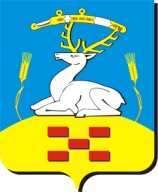 СОБРАНИЕ ДЕПУТАТОВ УВЕЛЬСКОГО МУНИЦИПАЛЬНОГО РАЙОНА ЧЕЛЯБИНСКОЙ ОБЛАСТИРекомендациипубличных слушаний по проекту решения Собрания депутатов Увельского муниципального района «Об исполнении бюджета Увельского муниципального района за 2017 год»10.05.2018  года			п. Увельский	Участники публичных слушаний, рассмотрев проект решения Собрания депутатов Увельского муниципального района «Об исполнении бюджета Увельского муниципального района за 2017 год», отмечают следующее.	Общий объем поступлений доходов бюджета составил 1 210 304,4 тыс. рублей или 104,1% от утвержденных годовых бюджетных назначений. 	Собственные доходы бюджета, полученные за счет налоговых и неналоговых поступлений, - 309 256,2 тыс. рублей или 113%  от утвержденных годовых бюджетных назначений.  Поступление в бюджет  налога на доходы физических лиц (доля в налоговых и неналоговых доходах – 72,4%) , составили 223 814 тыс. рублей  или 108% от плана. По сравнению 2016 годом сумма платежей снизилась на 16522,9 тысяч рублей, основная причина  - уменьшение фонда оплаты труда основных предприятий района.	Безвозмездные поступления в 2017 году составили 899582,4 тысяч рублей, прирост 9,5%  к уровню 2016 года.	Политика в сфере бюджетных расходов в 2017 году обеспечивала решение социальных и экономических задач района.	Общая сумма расходов бюджета в 2017 году составила  1 189 714,8 тыс. рублей  	Первоочередные социально-значимые расходы бюджета, включая социальные выплаты и заработную плату, профинансированы в полном объеме. Просроченная кредиторская задолженность на 01.01.2018 г. отсутствует.	Социально ориентированные отрасли – образование,  социальная политика, спорт, культура профинансированы в объеме 887 727,7 тыс. рублей. Доля расходов на эти направления в бюджете 2017 года составила 74,6%.	Мероприятия по реализации Указов Президента РФ в части повышения заработной платы отдельным категориям работающих в бюджетной сфере в 2017 г. выполнены.	На развитие дорожного хозяйства направлено  20150,5 тыс.рублей.	Жилищно-коммунальное хозяйство профинансировано в объеме 106 094,9 тыс. рублей.        Для сохранения финансовой устойчивости района и выполнения всех социальных обязательств перед ее населением участники публичных слушаний рекомендуют:Собранию депутатов Увельского муниципального района рассмотреть проект решения «Об исполнении бюджета Увельского муниципального района за 2017 год» и принять данное решение.Администрации Увельского муниципального района и ее структурным подразделениям:продолжить работу в рамках деятельности рабочей группы, созданной распоряжением администрации от 15 января 2018 года  № 08, для обеспечения полноты и своевременности поступления налогов и сборов в бюджет, сокращению задолженности организаций по налогам и сборам и координации работы с организациями, имеющими неудовлетворительные экономические показатели;оказывать содействие территориальному органу федеральной  налоговой службы   , в размещении социальной рекламы, направленной на повышение налоговой грамотности населения.       3. Главным администраторам доходов районного бюджета:-	принять исчерпывающие меры по взысканию имеющейся задолженности по закрепленным за ними неналоговым доходам.             4. Главным распорядителям средств бюджета1) обеспечить:-  целевое и  эффективное использование бюджетных средств; -	 контроль за выполнением бюджетными и автономными  учреждениями показателей муниципальных заданий;- контроль за принятием расходных обязательств в пределах утвержденных лимитов бюджетных обязательств;-  качество предоставляемой бюджетной отчетности;-	полное и своевременное  освоение целевых трансфертов, полученных из федерального и областного бюджетов;2)	не допускать:-  образования  просроченной кредиторской   и дебиторской задолженности;- принятия новых расходных обязательств при отсутствии средств на финансирование действующих.           5. Рекомендовать органам местного самоуправления сельских поселений:-не допускать превышения установленного норматива расходов на оплату труда выборных лиц,  муниципальных служащих;   -	при  внесении изменений в решения представительных органов о бюджете  территории не допускать необоснованного завышения плана поступлений налоговых и неналоговых доходов;- обеспечить качественную оценку  предоставленных льгот по имущественным налогам.         6. Направить протокол заседания публичных слушаний, рекомендации участников публичных слушаний Собранию депутатов Увельского муниципального района для рассмотрения и утверждения. Председатель публичных слушаний                                                                                В.П. Зяблин